Межрайонная инспекция ФНС России № 3 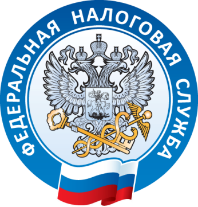 по Волгоградской областиУважаемые налогоплательщики!Межрайонная инспекция ФНС России № 3 по Волгоградской области приглашает Вас принять участие в бесплатном вебинаре на тему: «Актуальные вопросы применения контрольно-кассовой техники, Разъясняющие письма ФНС России и Минфина России».Вебинар состоится 25.05.2022.Время проведения: 11:15-11:45 (время московское).Спикер: Морозова Татьяна Борисовна ­ старший государственный налоговый инспектор отдела учета и работы с налогоплательщиками.Для участия в вебинаре 25.05.2022 в 11:15 необходимо  подключиться к конференции Zoom: https://us05web.zoom.us/j/83283038926?pwd=MXIybW1zM3BnMjdpRUtSYmtBM25iUT09 Идентификатор конференции: 832 8303 8926Код доступа: 6WAKp7Контактные телефоны Инспекции: +7 (84457) 9-64-75, 9-63-35